.Count In:	16 count introNotes: 	AA-BB-Tag1-AA-BB-BA-Tag2-BBBBA PHRASE – 32 counts	[1 – 8]	SAMBA STEP R, SAMBA STEP L WITH 1/8 LEFT, STEP BEHIND, 3/8 L, ½ TURN TRIPLE BACK. 	Styling		[9 – 16]	WALK BACK X2, COASTER STEP, POINT X2, HEEL, SLIDE FWD MAKING ¼ R. 	[17 – 24]	CROSS SIDE CROSS  X2, SIDE ROCK CROSS, ¼ TURN L, ½ TURN L X2 	Styling	Counts 1-2 are with a “Pimp walk” styling 	[25 – 32]	TOE STRUT BACK X2, MAMBO, RECOVER, HALF TURN L. 	B PHRASE – 32 counts	[33 – 40]	KICK AND POINT, KICK AND TOUCH, SIDE ROCK R, BALL, SIDE ROCK L, RECOVER (BALL) 	Option	Cnts 3&4.  Can be 3&4& (Kick L fwd(3)step L next to R(&)touch R toe to R side(4) touch (tap) R next to L (&) then continue on with press to the R  	[41 – 48]	FWD ROCK, WALK BACK TOGETHER, SYNCOPATED KICK STEP LOCK STEP X2. 	Styling	Syncopated steps should be done to the right diagonal when kicking with R and Left diagonal when kicking L. 	[49-56]	SCUFF, ½ HITCH, TRIPLE BACK w ROCK, SWEEP R FWD, ROCK, SWEEP R BACK. 	[57-64]	TRIPLE FWD, CROSS, BACK 1/8, FULL TURN BOX SQUARE. 	Styling	Everything in this set of 8 is done to the diagonals. You square back up to the main wall on count 8.	TAGS:	TAG 1- RIGHT JAZZ BOX (4 COUNT)TAG 2- ½ TURN L X2 AND R JAZZ BOX. 	Zillionaire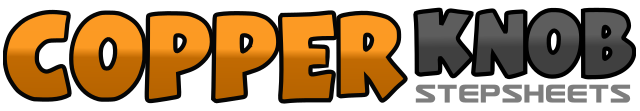 .......Count:64Wall:2Level:Phrased Intermediate.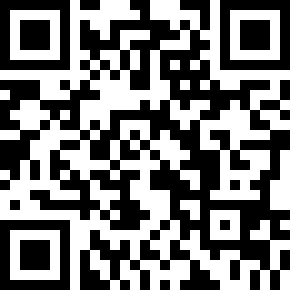 Choreographer:Guyton Mundy (USA), Trevor Thornton (USA) & Will Craig (USA) - September 2016Guyton Mundy (USA), Trevor Thornton (USA) & Will Craig (USA) - September 2016Guyton Mundy (USA), Trevor Thornton (USA) & Will Craig (USA) - September 2016Guyton Mundy (USA), Trevor Thornton (USA) & Will Craig (USA) - September 2016Guyton Mundy (USA), Trevor Thornton (USA) & Will Craig (USA) - September 2016.Music:Zillionaire - Flo RidaZillionaire - Flo RidaZillionaire - Flo RidaZillionaire - Flo RidaZillionaire - Flo Rida........1 & 2Cross R over L (1) Rock L to L (&) recover weight to R (2) 	123 & 4Cross L over R (3) 1/8 turn L stepping back on R (&) Step L to L (4)	10:305 6Step R behind L (5) 3/8 turn L with L (6) 	67& 81/4 L stepping back onto R (7) step L back next to R (&) 1/4 L Step back on R (8) 	121  2Step back on L (1) step back on R (2) 	123 & 4Step back on L (3) step R next to L (&) step fwd on L (4) 	125 & 6 &Point R toe to R (5) step R next to L (&) point L toe to L (6) step L next to R (&) 	127 & 8R heel fwd on R diagonal (7) step R next to L (&) slide fwd with L making ¼ turn R (8)	31 2Cross R over L  (1) step L to L (2) 	33 4 &Cross R over L (3) rock L to L (4) recover weight back to R (&) 	35 6Cross L over R (5) step back on R making ¼ turn L  (6) 	127 8½ over L stepping fwd on L (7) ½ turn L stepping back on R (8) 	121 2 3 4Point L toe back (1) step on L heel (2) point R toe back (3) step on R heel (4) (Add body roll back for styling)	125 & 6Rock back on L (5) recover fwd on R (&) rock fwd on L (6) 	127- 8Recover weight back to R (7) make ½ turn L stepping fwd on L (8) 	61 & 2Kick R fwd (1) step R next to L (&) point L toe to L side (2) 	123 & 4Kick L fwd (3) step L next to R (&) touch R next to L (4) 	125-6-&Rock R to R (5) recover weight to L (6) step R next to L (&) 	127-8-&Rock L to L (7) recover weight back to R (8) step L next to R (&)	121-2Rock fwd on R (1) recover back onto L (2) 	123  4Step back on R (3) step L back next to R (4) 	125 & 6 &Kick R fwd (5) step down on R (&) Lock L behind R (6) step fwd on R (&) 	17 & 8 &Kick L fwd (7) step down on L (&) Lock R behind L (8) step fwd on L (&) 	111 2Scuff R next to L (1) Hitch R up, make ½ turn on L (2) 	4:303 & 4Step back on R (3) step L next to R (&) rock back on R (4) 	4:305  6Recover weight fwd on L (5) while sweeping R from back to front of L taking weight fwd on R (6) 	4:307  8Recover weight back to L (7) while sweeping R back behind L taking weight on R (8)	4:301 & 2Step fwd on L (1) step R next to L (&) step fwd on L (2) 	4:303 4Cross R over L (3) 1/8 turn stepping back on L, (4)  	6:005  6¼ turn R stepping fwd on R (5) ¼ turn R stepping back on L (6) 	12:007 8¼ turn R stepping fwd on R (7) ¼ turn R stepping fwd on L (8) 	6:00